       N ___12Ա-վ1___                              	                    «03»___օգոստոս___2023թ.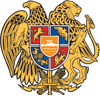                          ԳԻՏԱԿԱՆ ԱՍՏԻՃԱՆՆԵՐԻ ՇՆՈՐՀՈՒՄԸ ՀԱՍՏԱՏԵԼՈՒ    ԵՎ ՎԿԱՅԱԳՐԵՐՈՎ ԱՄՐԱԳՐԵԼՈՒ ՄԱՍԻՆՀամաձայն  ՀՀ Կառավարության 08.08.1997թ. հ. 327 որոշմամբ հաստատված «Հայաստանի Հանրապետությունում գիտական աստիճանաշնորհման կանոնակարգի» 5-րդ գլխի 36-րդ կետի և ՀՀ ԿԳՄՍ նախարարի 14.08.2019թ. հ.31-Լ հրամանով հաստատված «Հայաստանի Հանրապետության բարձրագույն որակավորման կոմիտեի կանոնադրության» 3-րդ գլխի 11-րդ կետի 8) ենթակետի՝	Հաստատել և վկայագրերով ամրագրել.1.ՀՀ ԳԱԱ Բյուրականի աստղադիտարանում գործող ԲՈԿ-ի 048 Աստղագիտության մասնագիտական խորհրդի որոշումը Գևորգ Գարեգնի Հարությունյանին ֆիզիկամաթեմատիկական  գիտությունների թեկնածուի (Ա.03.02 թվանիշով) գիտական աստիճան շնորհելու մասին:2.Հայաստանի ազգային պոլիտեխնիկական համալսարանում գործող ԲՈԿ-ի 031 Մետալուրգիայի և նյութագիտության մասնագիտական խորհրդի որոշումը Վիգեն Արմենի Սիմոնյանին տեխնիկական գիտությունների թեկնածուի (Ե.16.02 թվանիշով) գիտական աստիճան շնորհելու մասին:3.Երևանի պետական համալսարանում գործող ԲՈԿ-ի 015 Տնտեսագիտության մասնագիտական խորհրդի որոշումը Արսեն Սերգեյի Օհանջանովին տնտեսագիտության թեկնածուի (Ը.00.01 թվանիշով) գիտական աստիճան շնորհելու մասին:4.Երևանի պետական համալսարանում գործող ԲՈԿ-ի 015 Տնտեսագիտության մասնագիտական խորհրդի որոշումը Գառնիկ Աշոտի Գևորգյանին տնտեսագիտության թեկնածուի (Ը.00.02 թվանիշով) գիտական աստիճան շնորհելու մասին:5.Հայ-Ռուսական համալսարանում գործող ԲՈԿ-ի 008 Տնտեսագիտության մասնագիտական խորհրդի որոշումը Ռաֆայել Ռաֆայելի Մարգարյանին տնտեսագիտության թեկնածուի (Ը.00.03 թվանիշով) գիտական աստիճան շնորհելու մասին:6.Հայաստանի պետական տնտեսագիտական համալսարանում գործող ԲՈԿ-ի 014 Տնտեսագիտության մասնագիտական խորհրդի որոշումը Սիմոն Բաղդասարի Սնգրյանին տնտեսագիտության թեկնածուի (Ը.00.06 թվանիշով) գիտական աստիճան շնորհելու մասին:7.Երևանի պետական համալսարանում գործող ԲՈԿ-ի 012 Գրականագիտության մասնագիտական խորհրդի որոշումը Նռանե Բաբկենի Սարոյանին բանասիրական գիտությունների թեկնածուի (Ժ.01.04 թվանիշով) գիտական աստիճան շնորհելու մասին:8.ՀՀ ԳԱԱ Լեզվի ինստիտուտում գործող ԲՈԿ-ի 019 Լեզվաբանության մասնագիտական խորհրդի որոշումը Լուսինե Աշոտի Ենգոյանին բանասիրական  գիտությունների թեկնածուի (Ժ.02.01 թվանիշով) գիտական աստիճան շնորհելու մասին:9.Երևանի պետական համալսարանում գործող ԲՈԿ-ի 001 Իրավագիտության մասնագիտական խորհրդի որոշումը Աննա Արայի Մկրտչյանին իրավաբանական գիտությունների թեկնածուի (ԺԲ.00.03 թվանիշով) գիտական աստիճան շնորհելու մասին:10.Երևանի պետական համալսարանում գործող ԲՈԿ-ի 001 Իրավագիտության մասնագիտական խորհրդի որոշումը Հայարփի Արթուրի Զարգարյանին իրավաբանական գիտությունների թեկնածուի (ԺԲ.00.03 թվանիշով) գիտական աստիճան շնորհելու մասին:11.Հայկական պետական մանկավարժական համալսարանում գործող ԲՈԿ-ի 020 Մանկավարժության մասնագիտական խորհրդի որոշումը Քրիստինա Արսենի Խառատյանին մանկավարժական գիտությունների թեկնածուի (ԺԳ.00.03 թվանիշով) գիտական աստիճան շնորհելու մասին:12.Հայկական պետական մանկավարժական համալսարանում գործող ԲՈԿ-ի 020 Մանկավարժության մասնագիտական խորհրդի որոշումը Էլեն Սամվելի Ավետիսյանին մանկավարժական գիտությունների թեկնածուի (ԺԳ.00.02 թվանիշով) գիտական աստիճան շնորհելու մասին:Հիմք՝  մասնագիտական խորհուրդների որոշումները և բաժինների  հհ.  1-5236 – 1-5237,  2-5435 – 2-5444 եզրակացությունները:	ԿՈՄԻՏԵԻ ՆԱԽԱԳԱՀԻ ՊԱՐՏԱԿԱՆՈՒԹՅՈՒՆՆԵՐԸ ԿԱՏԱՐՈՂ				   ԳԱԳԻԿ ՔԹՐՅԱՆ			ՀԱՅԱՍՏԱՆԻ ՀԱՆՐԱՊԵՏՈՒԹՅՈՒՆ ԲԱՐՁՐԱԳՈՒՅՆ ՈՐԱԿԱՎՈՐՄԱՆ ԿՈՄԻՏԵԻ ՆԱԽԱԳԱՀՀՐԱՄԱՆ